Publicado en  el 25/09/2013 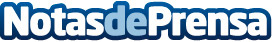 La Comisión pone en marcha la iniciativa «Apertura de la educación» para impulsar la innovación y las aptitudes digitales en los centros de enseñanza y las universidadesMás del 60 % de los alumnos de nueve años de la UE están escolarizados en centros que aún no están bien equipados desde el punto de vista digital. Datos de contacto:Comisión EuropeaNota de prensa publicada en: https://www.notasdeprensa.es/la-comision-pone-en-marcha-la-iniciativa_1 Categorias: Educación Universidades http://www.notasdeprensa.es